Эффекты тьюторского сопровождения в развитии актуальной одаренности ребенка-инвалида с расстройствами аутистического спектра, обучающегося в общеобразовательном классеСмирнова Елена Александровна, учитель начальных классов МБОУ «СОШ№196» г. Северск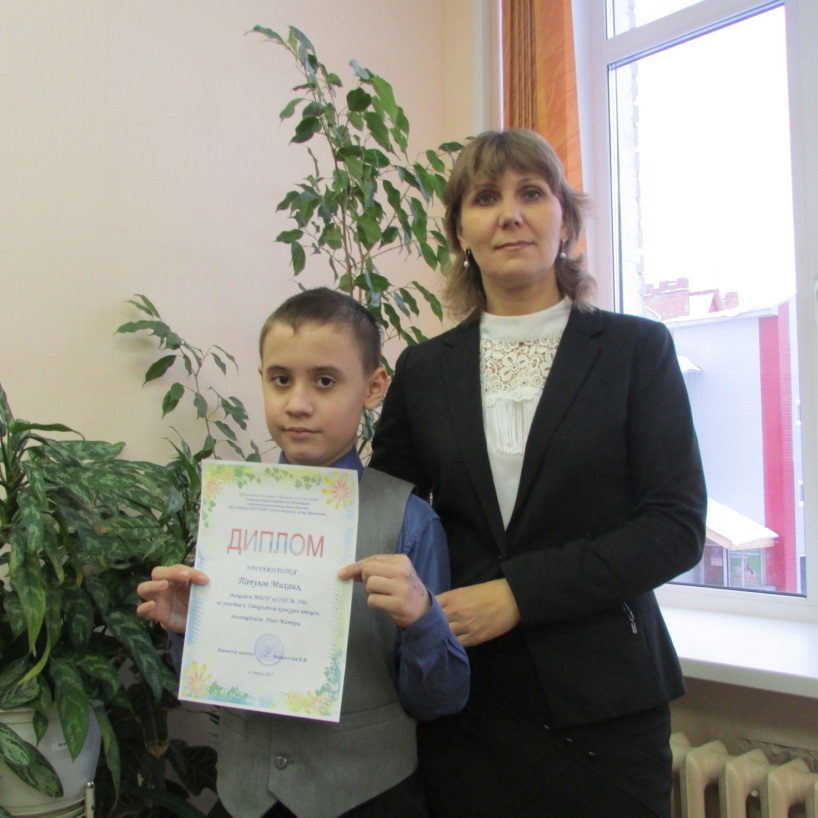 Реализуя инклюзивные подходы в своей педагогической деятельности, а именно, третий год обучая в общеобразовательном классе ребенка - инвалида М., страдающего расстройствами аутистического спектра (далее РАС), и обеспечивая его  тьюторское сопровождение, я попыталась проследить динамику развития его когнитивной сферы и интеллектуальных способностей. Значительная положительная  динамика была достигнута за счет  использования различных технологических приемов и способов тьюторской деятельности, рекомендованных столичными и региональными методическими центрами.  Основной целью, поставленной передо мной родителями М. и образовательной организацией,  на начальном этапе было создание максимально комфортных условий для успешной адаптации данного ребенка в общеобразовательной школе после года его обучения в коррекционном учреждении. Данная цель была успешно достигнута посредством решения следующих задач:обеспечение принятия особенностей данного ученика всеми работниками школы, одноклассниками и их родителями;разработка индивидуальной образовательной траектории с детальным указанием планируемых результатов обеспечение тесного сотрудничества  с семьей  для всех педагогов, работающих с данным ребенком;составление нестандартного индивидуального учебного плана  для данного ребенка  (табл. 1)максимальное привлечение ребенка с РАС к внеклассным мероприятиям  различного уровня и содержания;выявление у данного ребенка актуальной  одаренности и позиционирование его «сильных сторон» среди участников образовательных отношений.Таблица 1. Индивидуальный учебный план (нестандартный)ученика 3 класса МБОУ «СОШ№196», обучающегося по адаптированной образовательной программеМодель тьюторского сопровождения (разработанная д.п.н. Ковалевой Т. М.),  реализуемая в МБОУ «СОШ№196» г. СеверскаВ целях максимального открытия перед ребенком-инвалидом  возможностей окружающего мира,  тьюторское сопровождение осуществляется по следующим направлениям (векторам):Эффекты тьюторского сопровожденияСредства: 2-3 классы - организация индивидуальных                                          очных занятий по робототехнике               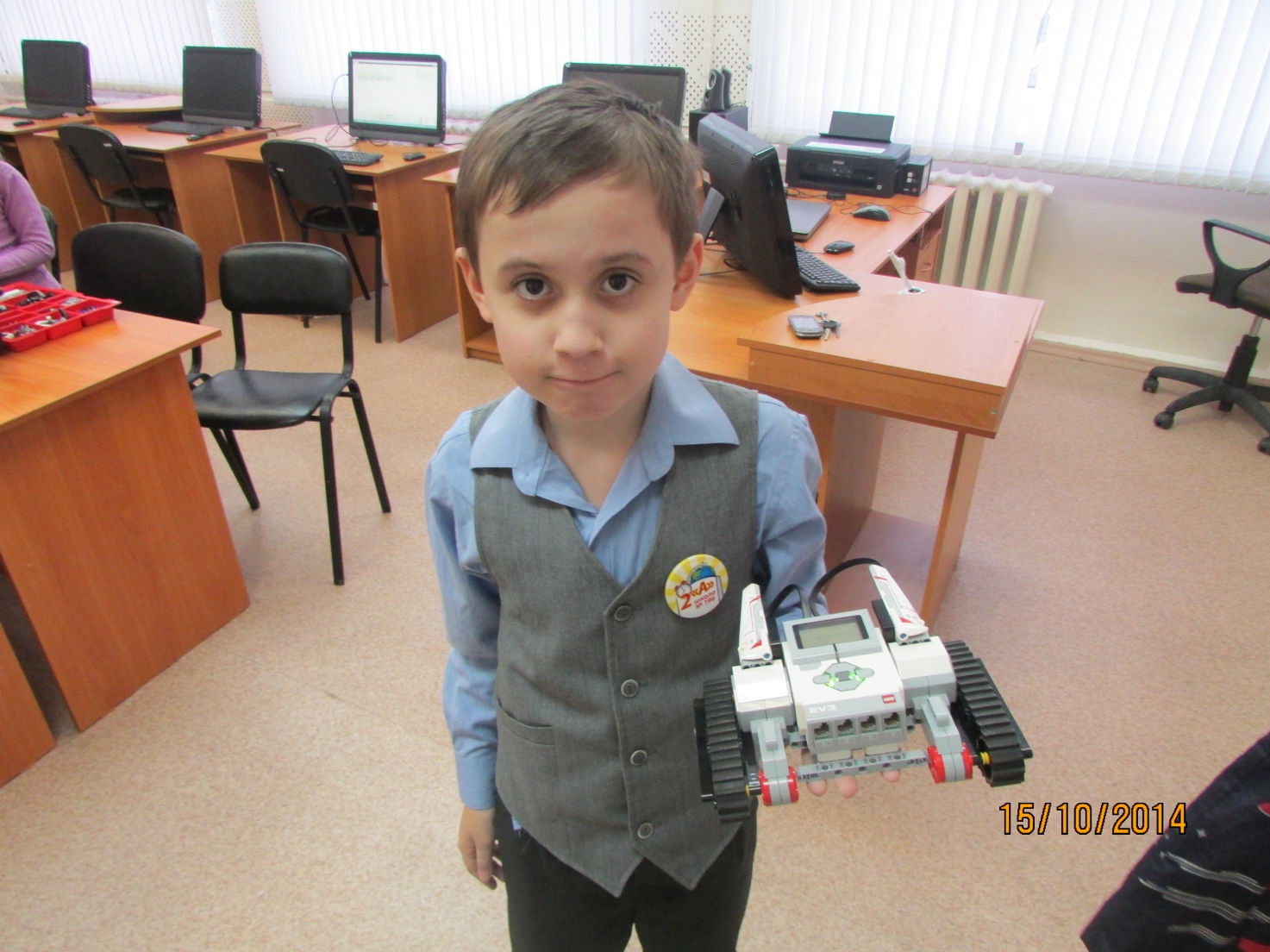 Эффекты: выявлена актуальная одаренность к овладению                    ИК и IT - технологиями; рекомендовано                    посещение мультстудии в                     городском «Центре детского творчества»Результаты: М. завоевал призовые места в городском конкурсе компьютерной графики и анимации (2014г. - 2 место, 2015 г.- 1 место)Участвовал в разработке сайта класса Создал видеоролики к классным и школьным внеурочным мероприятиям (к Дню матери,  Дню учителя,  Дню старшего поколения,  8 Марта)Участвовал в Региональной конференции с проектом «Основы графического редактора Photoshop»Эффекты тьюторского сопровожденияСредства: 2-3 класс - обеспечение индивидуальных очных                  занятий по ИЗО,  индивидуальных                  дистанционных занятий по курсу «Искусство»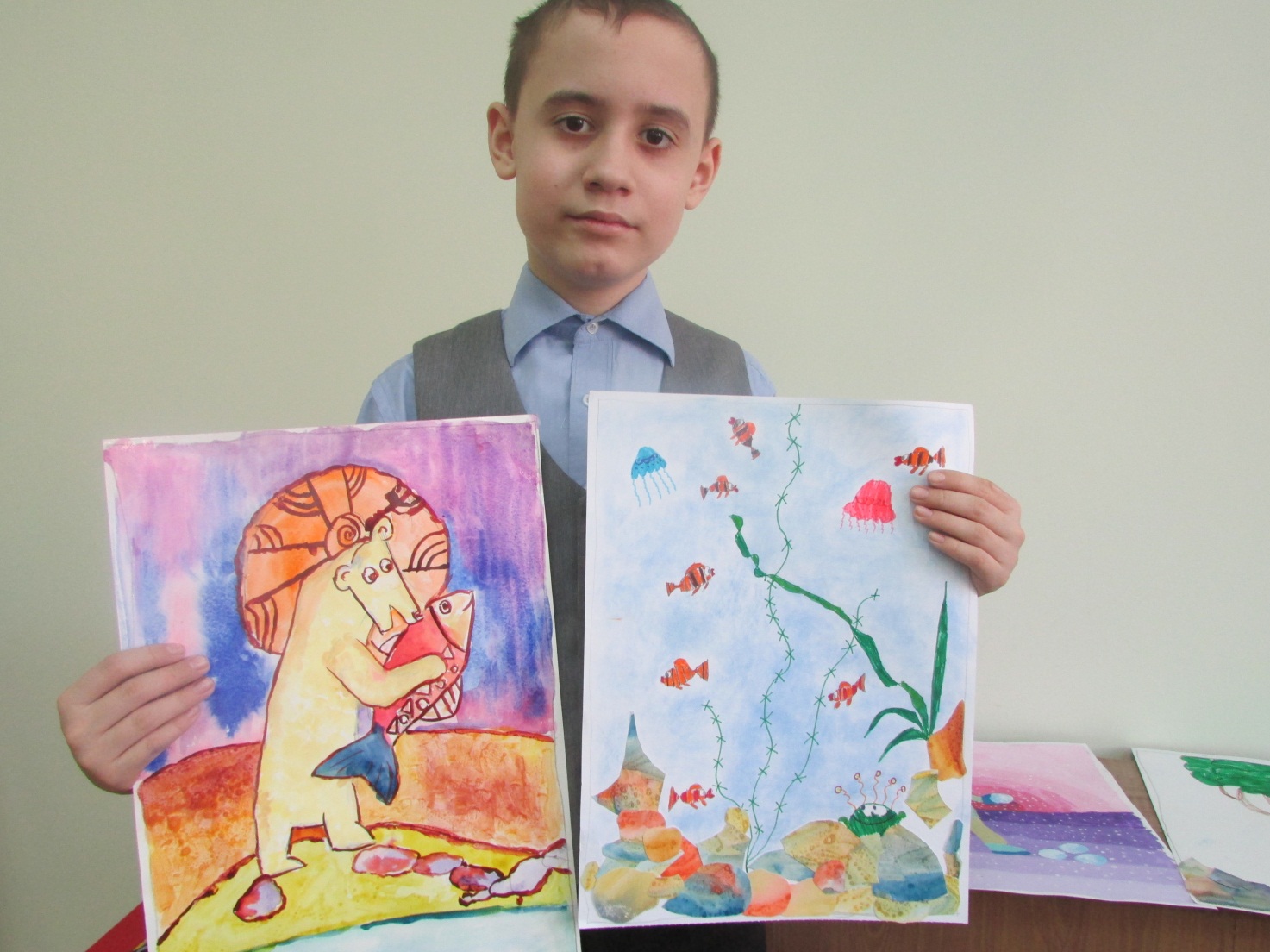 Эффекты: выявлена актуальная одаренность в                      изобразительном искусствеРезультаты: В классе и школе организуются персональные выставки рисунков и творческих работ М.М. принимает активное участие в конкурсах различного уровняЭффекты тьюторского сопровожденияСредства: 1-3 классы - обеспечение участия во внеурочных                   мероприятиях школьного и городского уровней                   по различным  направлениям и видам                   деятельности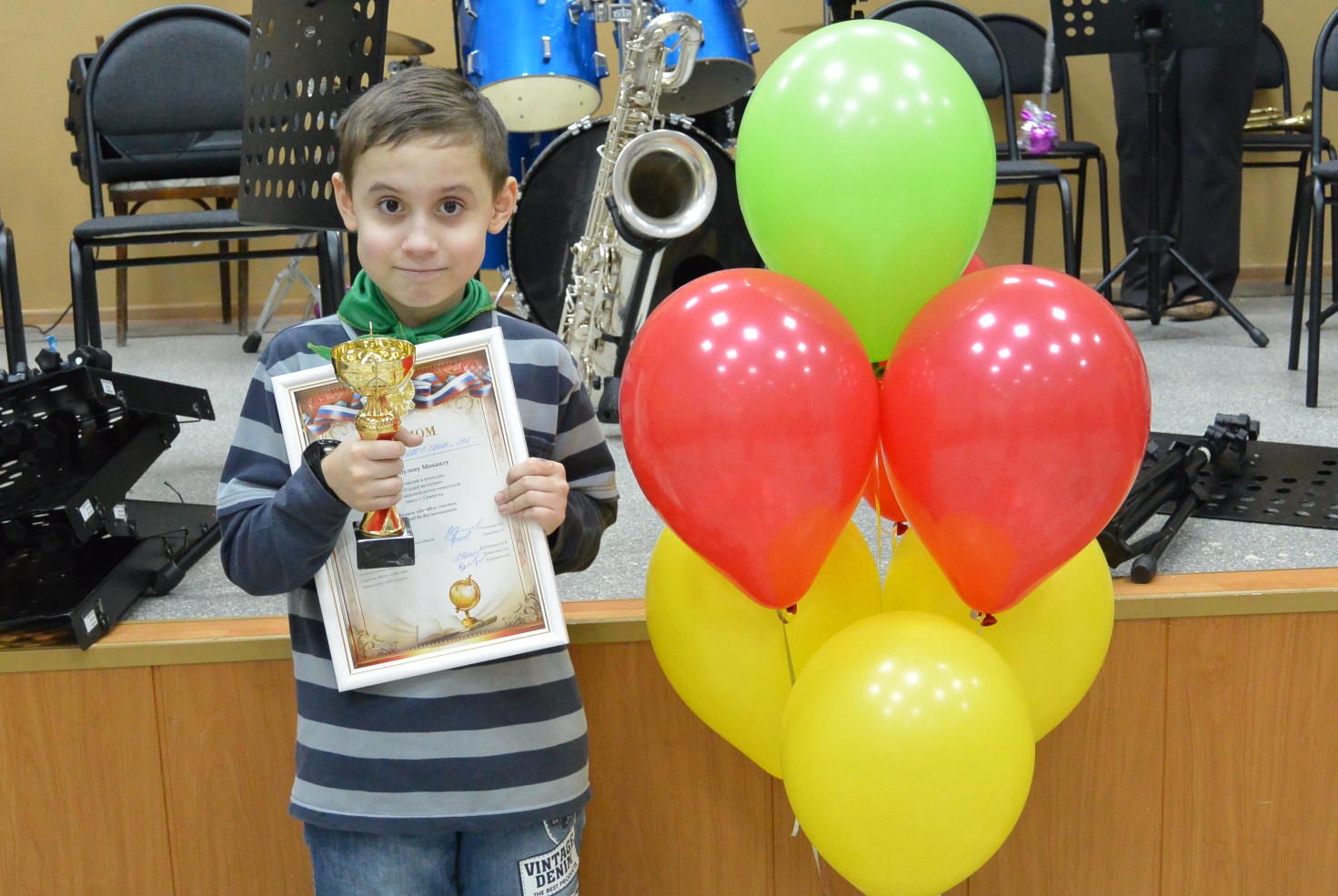 Эффекты: выявлены музыкальные способности                      (абсолютный слух)Результаты: М. стал с удовольствием посещать уроки музыки, петь караокеМ. с удовольствием принимает участие в коллективных творческих выступлениях детейШкольная «Битва хоров» (2015)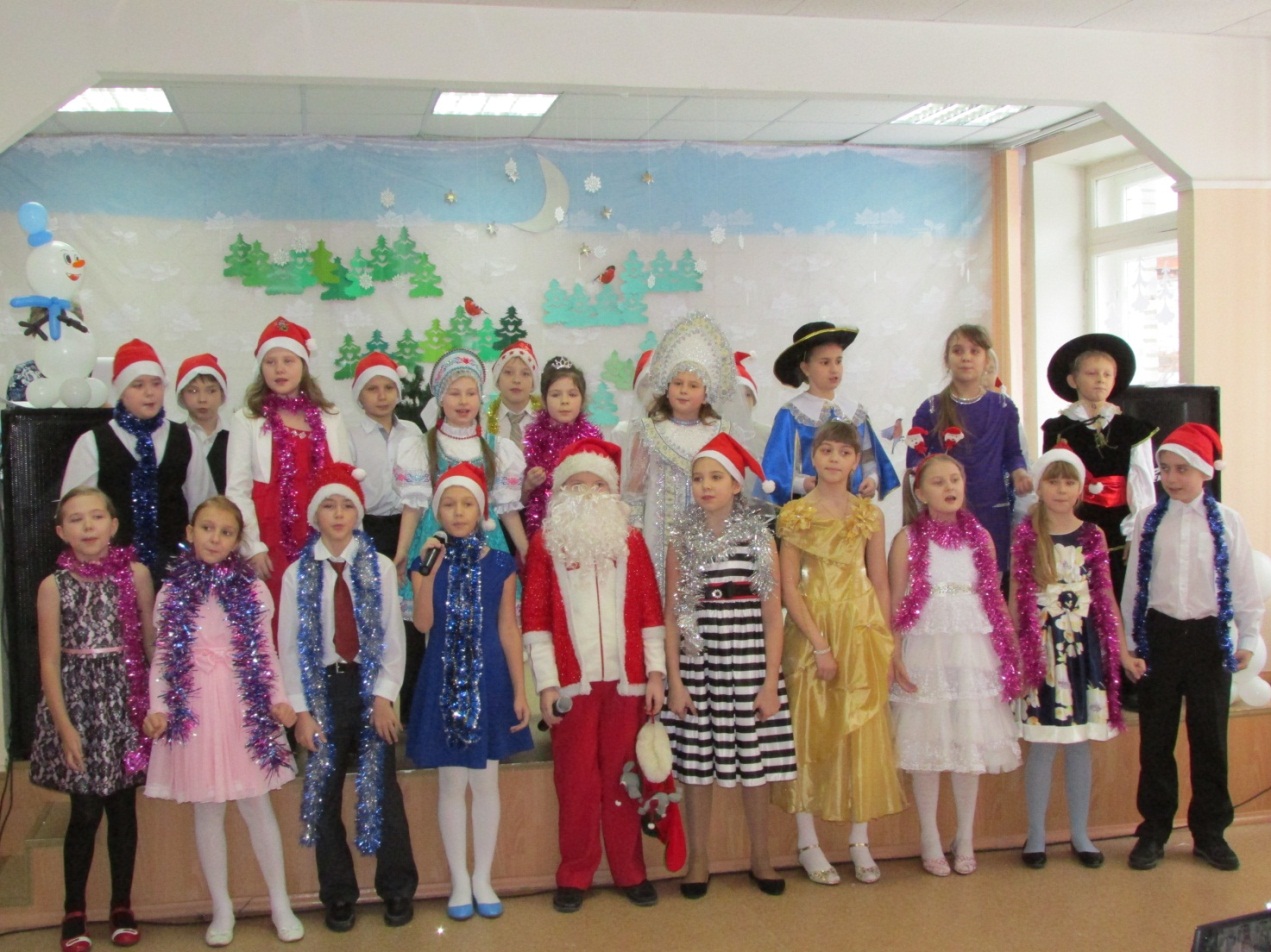 На классном празднике «День матери» (2014)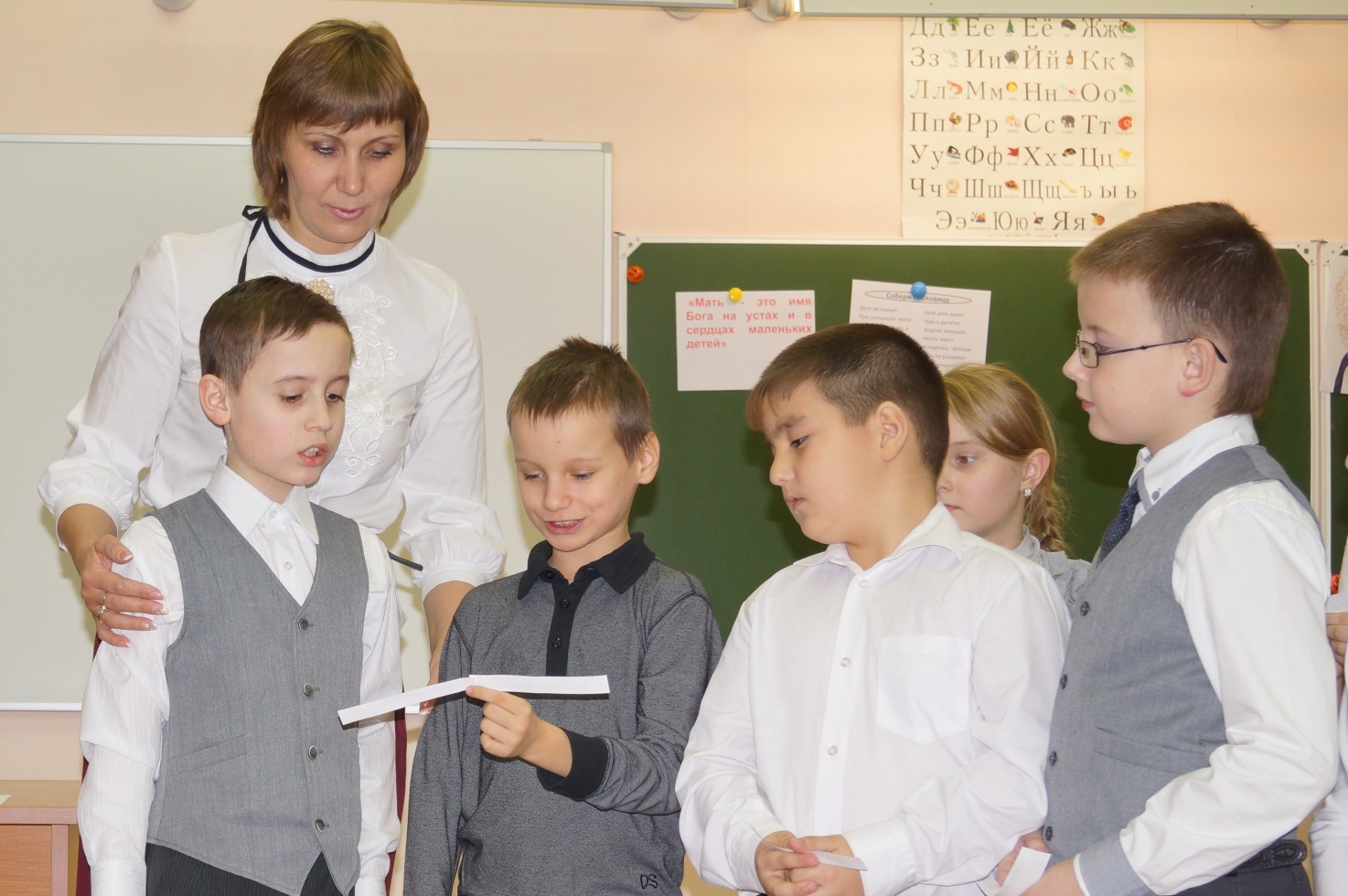 Эффекты тьюторского сопровожденияСредства: 1-3 классы - привлечение М. к участию в                    коллективных занятиях в рамках музейной                     педагогики 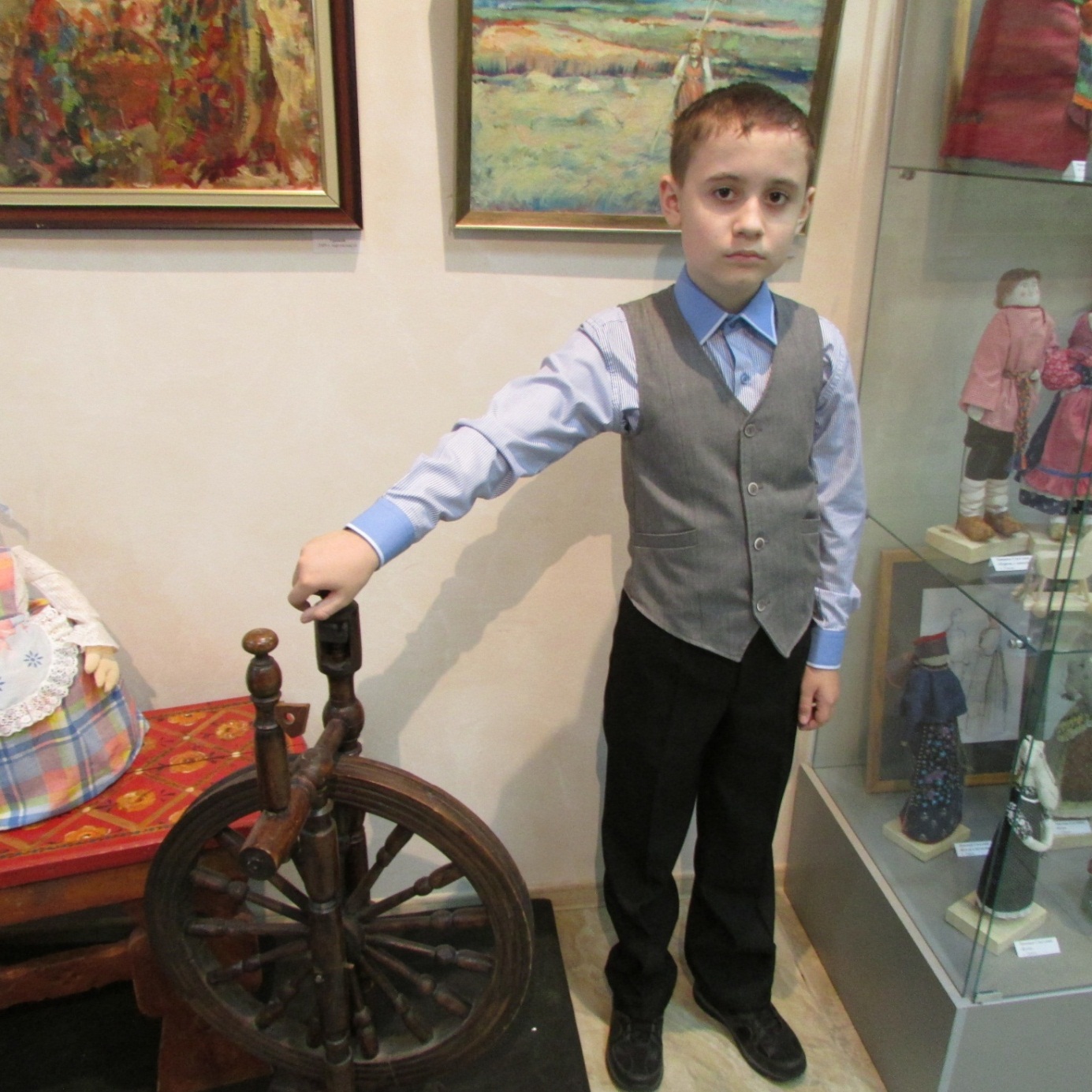 Эффекты: у М. повысился интерес к прошлому своего                    края, своей страны.Результаты: М. стал пересказывать художественные тексты, понимать смысл прочитанных поэтических произведений и выразительно их декламировать.Эффекты тьюторского сопровожденияСредства: 1-3 классы - привлечение семьи к спортивным                     мероприятиям разного уровня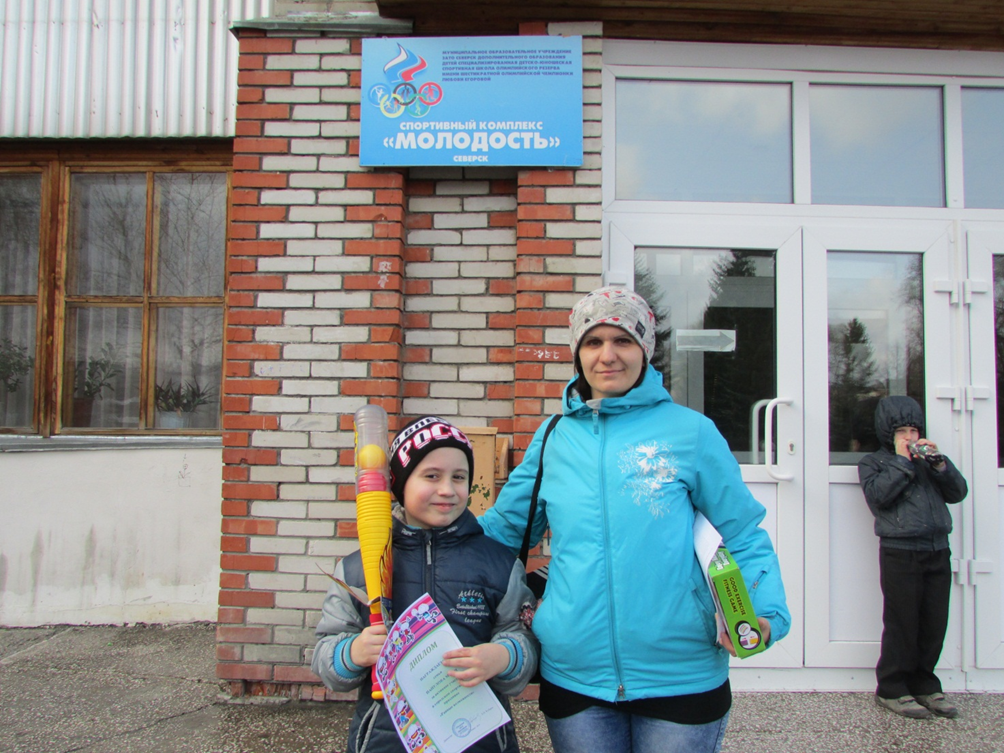 Эффекты: М. стал с удовольствием посещать уроки                    физкультуры и ритмикиРезультаты: у М. улучшилась координация движений,двигательные качества стали более высокого уровня; М. научился ходить на лыжах.  Эффекты тьюторского сопровожденияСредства: 1-3 класс - привлечение к участию в очных и                     дистанционных конкурсах различных уровней и                    направлений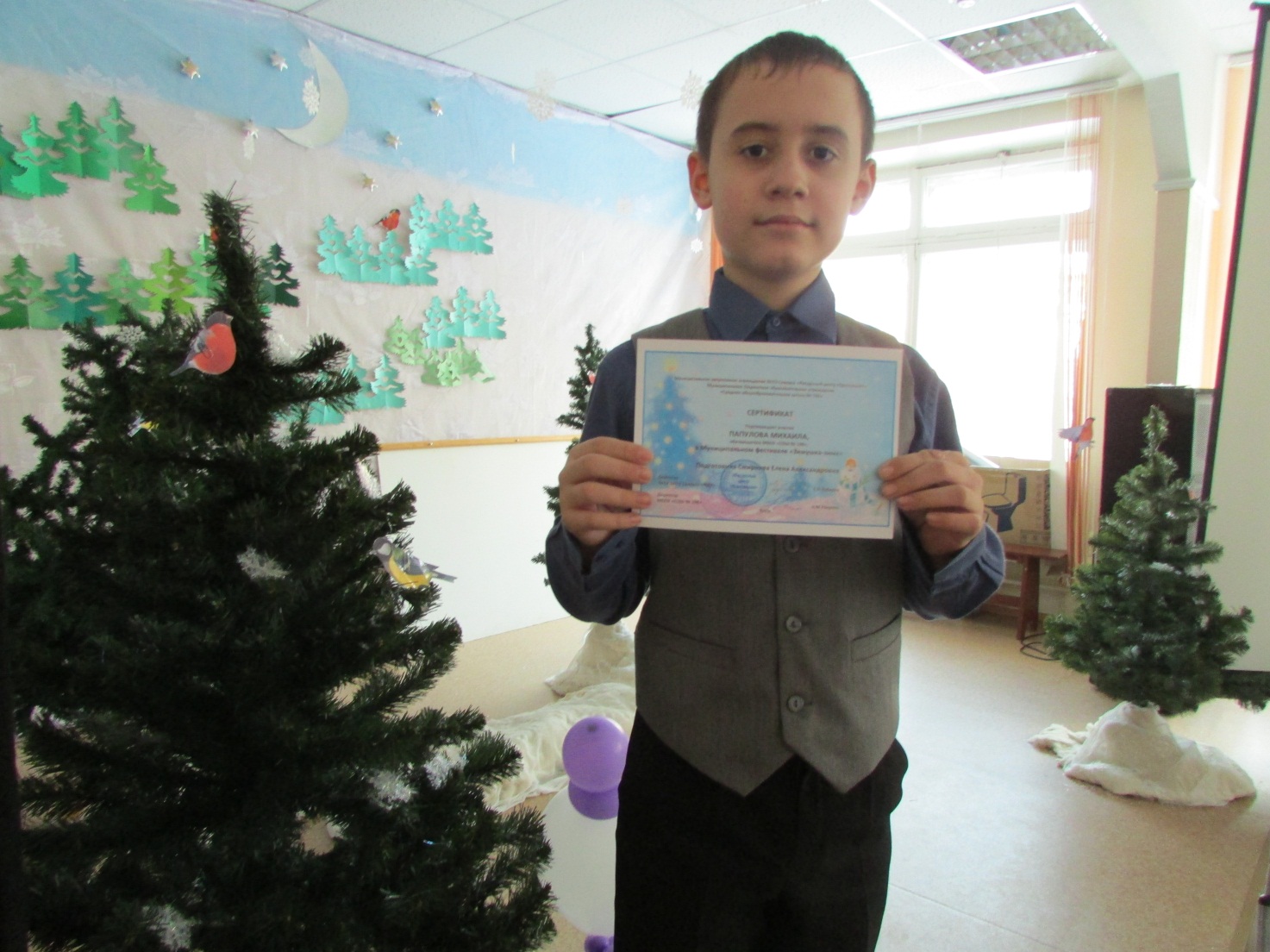 Эффекты: М. стал с удовольствием выступать на сцене,                       гордится своими достижениями, переживает                      из-за неудачных выступленийРезультаты: призер городского конкурса чтецов «Зимушка-зима» (2014)призер городской дистанционной олимпиады для детей с ОВЗ «Первый шаг…» (2015)призер Всероссийских дистанционных олимпиад по разным дисциплинам проекта «Инфоурок» (2014, 2015)	Эффекты тьюторского сопровожденияСредства: 1-3 класс - вовлечение М. в коллективные                    развлекательные мероприятия и групповую                   проектную деятельность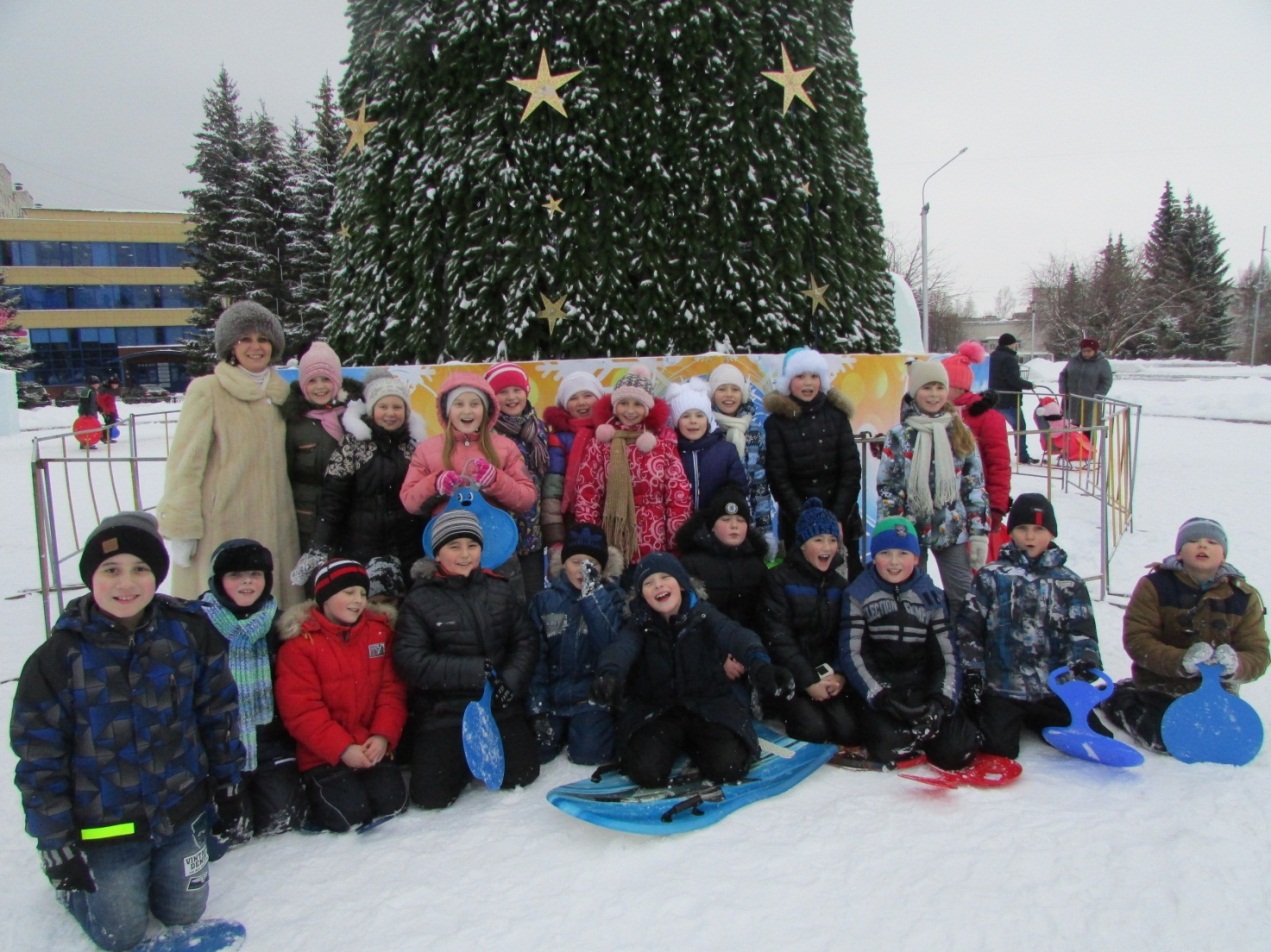 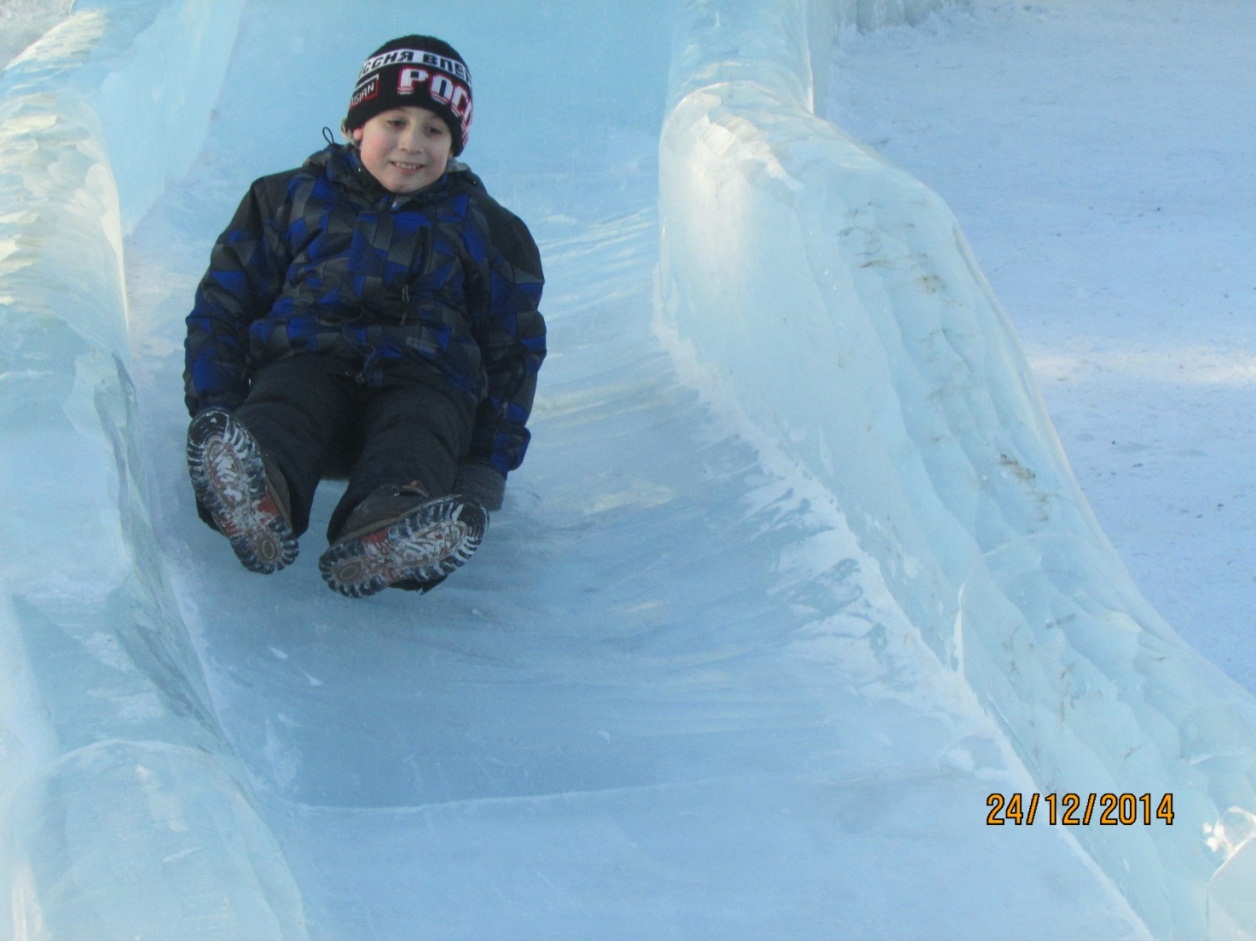 Эффекты тьюторского сопровожденияСредства: 1-3 класс - вовлечение М. в коллективные                    развлекательные мероприятия и групповую                   проектную деятельность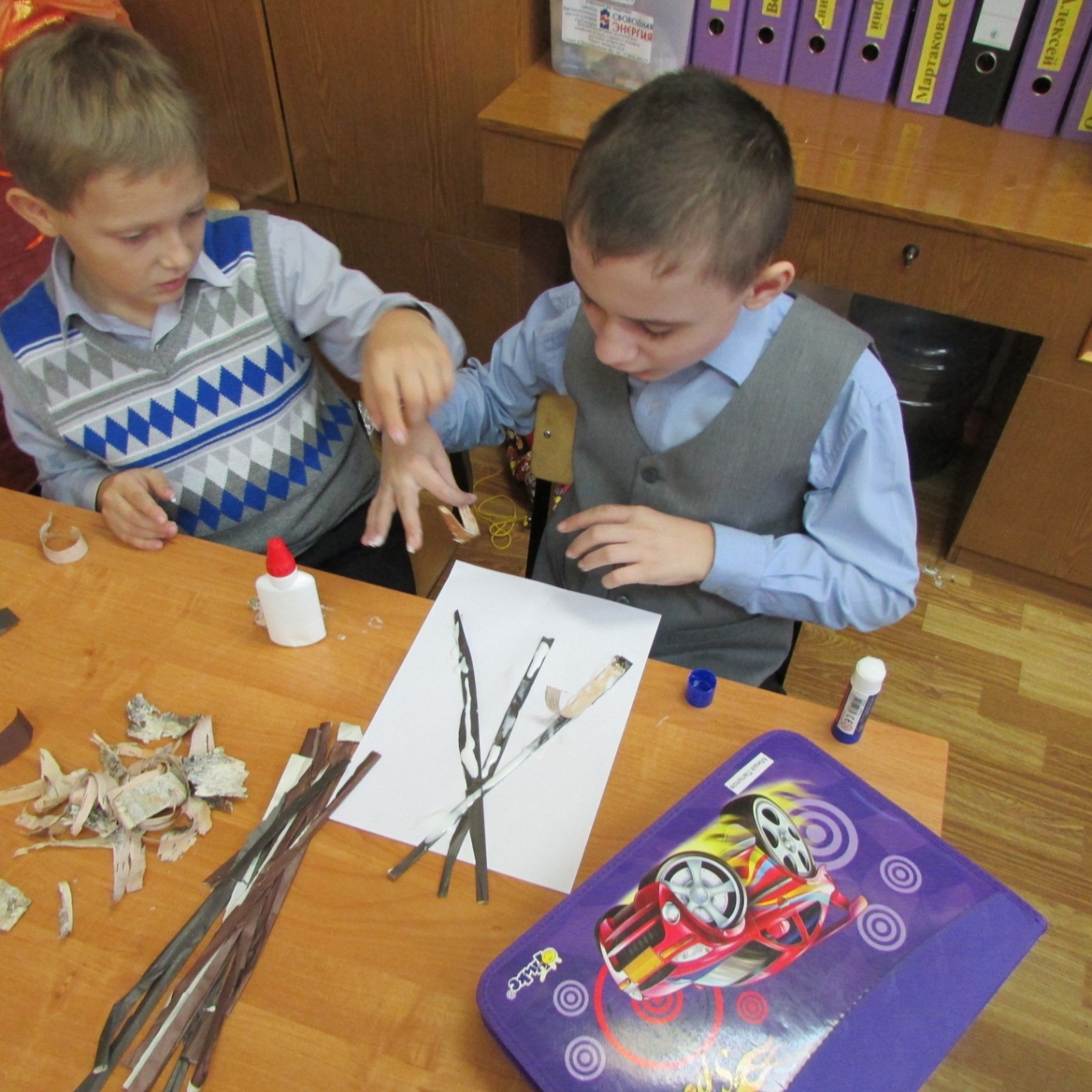 Эффекты: М. стал менее конфликтным; терпимее                   подчиняется общепринятым нормам поведения Результаты: М. участвует в подготовке долгосрочных групповых проектов.Эффекты тьюторского сопровожденияСредства: 1-3 класс - вовлечение М. в коллективную                    туристско - краеведческую деятельность 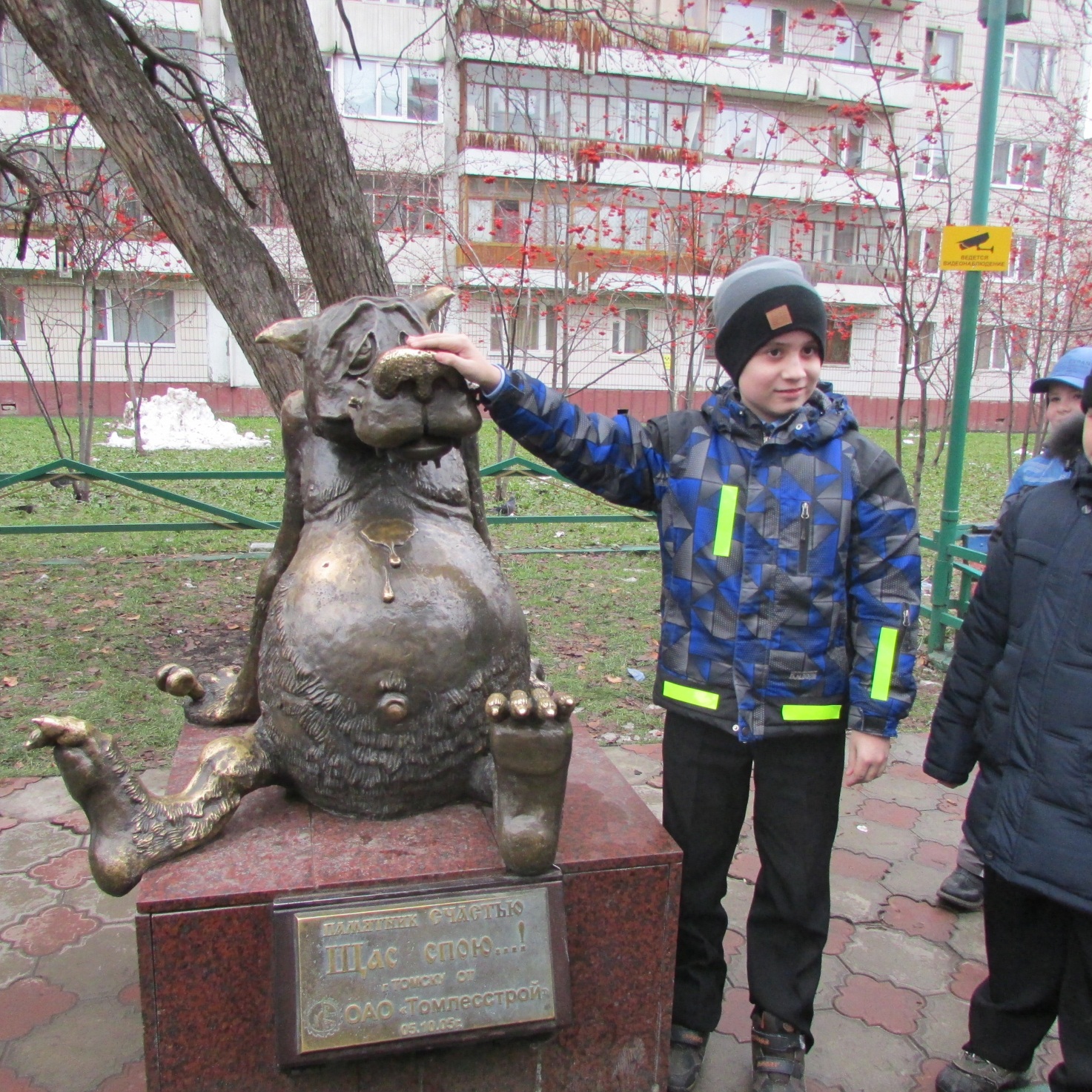 Эффекты: эмоционально-волевая сфера М. стала более                        устойчива; Результат: М. стал видеть вокруг себя больше позитивных         моментовМ. стал точнее понимать юмор, использовать в речи афоризмы.   Эффекты тьюторского сопровожденияСредства: 1-3 класс - мотивирование М. на                     индивидуальную проектную деятельность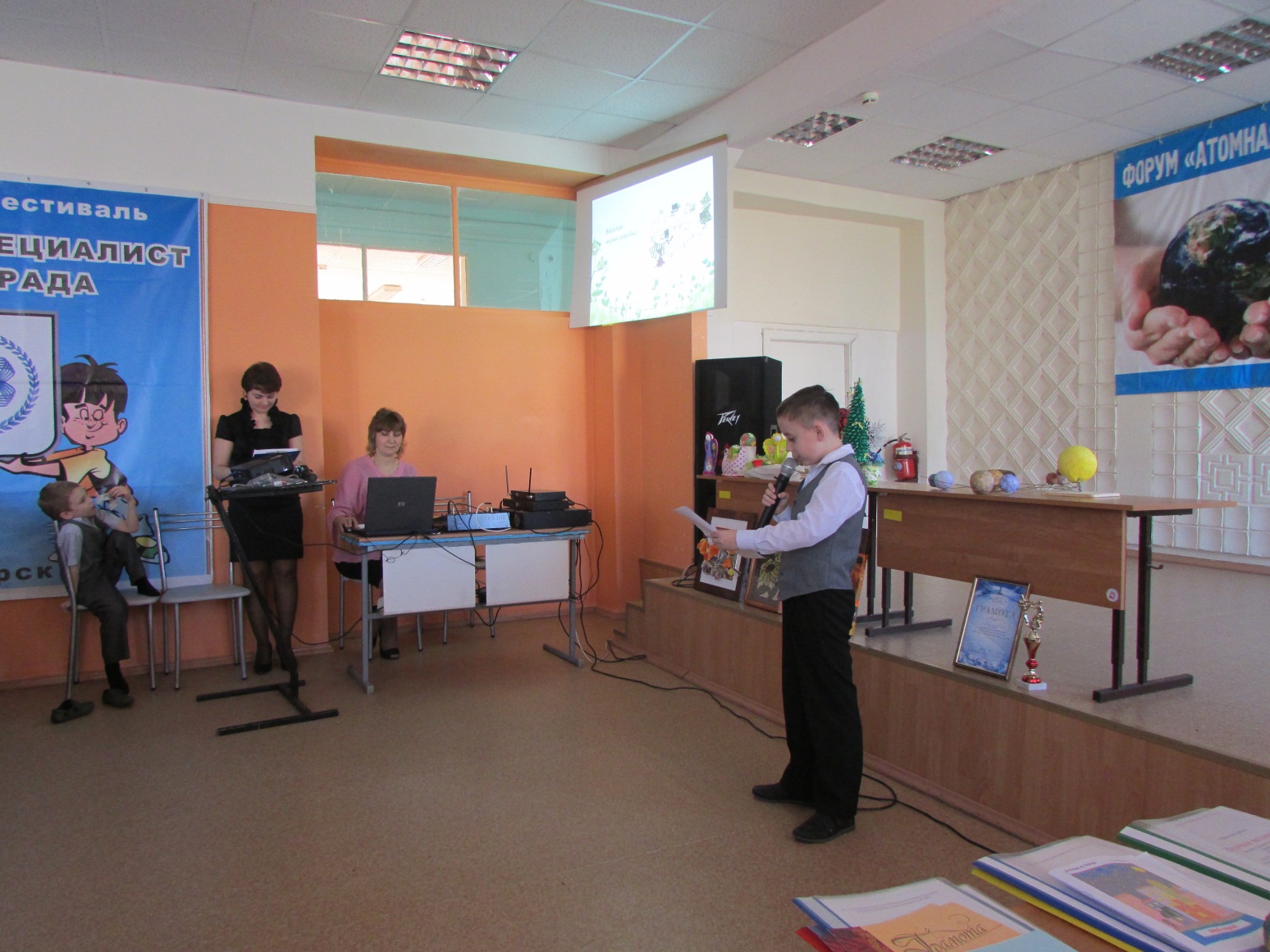 Эффекты: у М. сформировалось умение самостоятельно                      планировать свою деятельность Результат: ежегодное участие М. в школьных научно-практических конференциях «Юный исследователь» (2014, 2015)ЗаключениеВнутришкольный мониторинг  эффективности тьюторского сопровождения ребенка-инвалида с РАС показывает, что помимо 100%-освоения образовательной программы  на достаточно высоком уровне наблюдается значительное продвижение М. в области жизненной компетенции по следующим обязательным направлениям:овладение навыками коммуникации;овладение социально-бытовыми умениями;дифференциация и осмысление картины мира;дифференциация и осмысление адекватно возрасту своего социального окружения, принятых ценностей и социальных ролей.Одним из основных показателей эффективности тьюторского сопровождения данного ребенка является выявление, поддержка и развитие его актуальной одаренности по изобразительному искусству, музыке и IT-технологиям, что в перспективе, возможно, ляжет в основу выбора его будущей профессии. Использованные источники1. Ковалева Т.М. - Открытое образование и современные тьюторские практики // Тьюторство: концепции, технологии, опыт. Юбилейный сборник, посвященный 10-летию тьюторских конференций. 1996-2005.- Томск, 2005. 3. Эльконин Б.Д. - Поле и задачи посреднического действия, М. -http://thetutor.ru/history/article01.htm4.  «Тьюторское сопровождение детей с ОВЗ», Методические рекомендации для тьюторов, педагогов, cпециалистов образовательных учреждений. Составитель: Алещенко С. В. директор ОГКОУ «Центр ПМСС»Спасибо за внимание!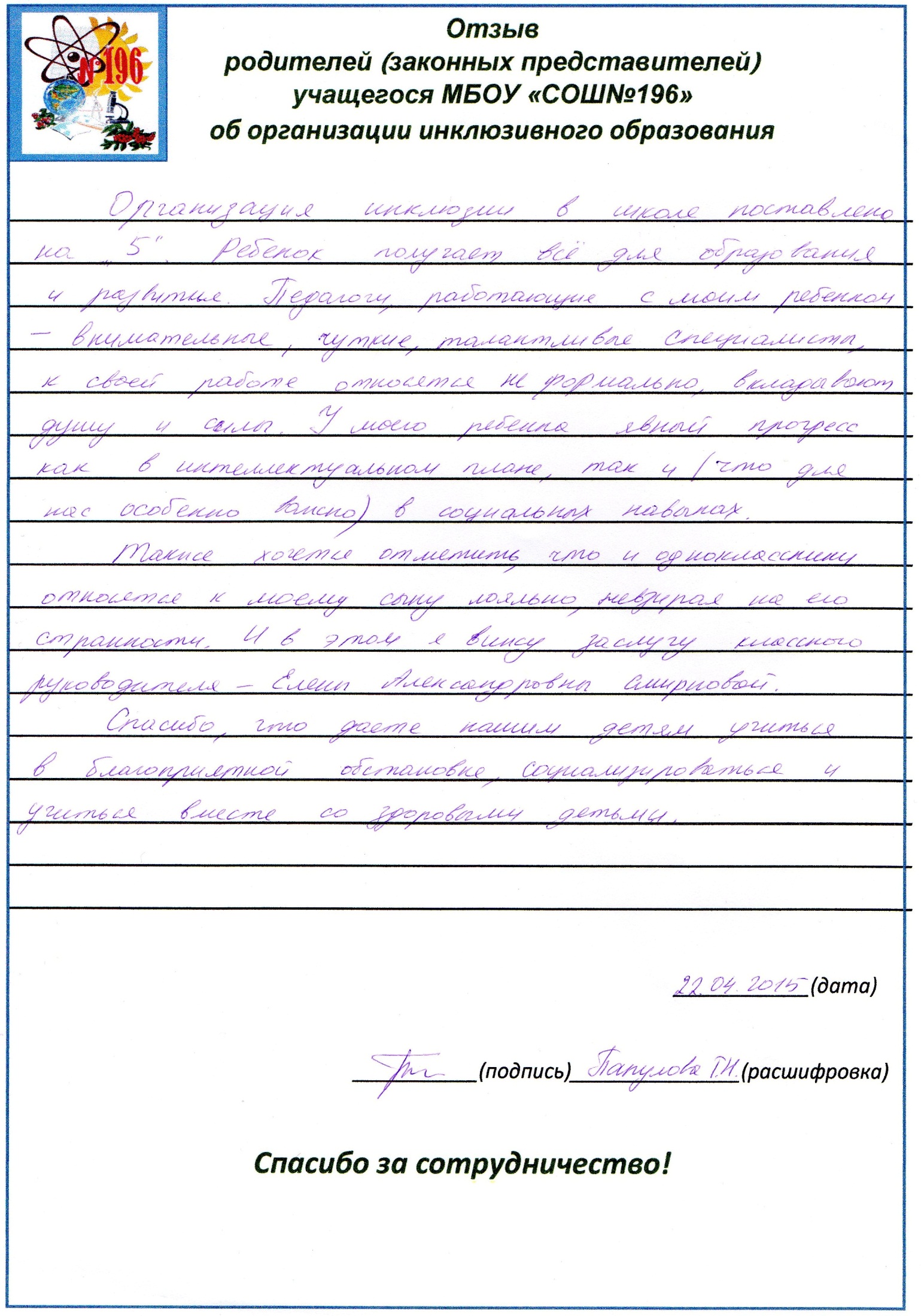 № п/пОбразовательные области БУПОбразовательные области БУПОбразовательные области БУППредметКоличество часовКоличество часовКоличество часовКоличество часовКоличество часовКоличество часовКоличество часовКоличество часов№ п/пОбразовательные области БУПОбразовательные области БУПОбразовательные области БУППредметБУПБУПИндивид. обучениеИндивид. обучениеИндивид. обучениеДистанц. обучениеДистанц. обучениеКоллективн.обучениеФедеральный компонент:Федеральный компонент:Федеральный компонент:Федеральный компонент:Федеральный компонент:Федеральный компонент:Федеральный компонент:Федеральный компонент:Федеральный компонент:Федеральный компонент:Федеральный компонент:Федеральный компонент:Федеральный компонент:1ФилологияФилологияФилологияРусский язык511112ФилологияФилологияФилологияЛитературное чтение411113ФилологияФилологияФилологияИностранный язык2114МатематикаМатематикаМатематикаМатематика 42 2 1115Окружающий мирОкружающий мирОкружающий мирОкружающий мир2116Искусство, технологияИскусство, технологияИскусство, технологияТехнология1117ИКР ИКР ИКР ИКР (психолог)0228ИКР ИКР ИКР Коррекция развития речи 011Компонент образовательного учреждения:Компонент образовательного учреждения:Компонент образовательного учреждения:Компонент образовательного учреждения:Компонент образовательного учреждения:Компонент образовательного учреждения:Компонент образовательного учреждения:Компонент образовательного учреждения:Компонент образовательного учреждения:Компонент образовательного учреждения:Компонент образовательного учреждения:Компонент образовательного учреждения:Компонент образовательного учреждения:99Занятия по выборуЛФКЛФК1111010Занятия по выборуМузыкаМузыка1111111Занятия по выборуИскусство Искусство 1111212Занятия по выборуРобототехникаРобототехника21111313Занятия по выборуЗанимательная математикаЗанимательная математика1111414Занятия по выборуАнгл. языкАнгл. язык111515Занятия по выборуЛитер.чтениеЛитер.чтение111616Занятия по выборуРусский языкРусский язык111717Занятия по выборуИЗОИЗО1111ИТОГО:ИТОГО:ИТОГО:ИТОГО:ИТОГО:999331010Обязательная нагрузка (миним.)Обязательная нагрузка (миним.)Обязательная нагрузка (миним.)Обязательная нагрузка (миним.)Обязательная нагрузка (миним.)1313131313131313Максимально допустимая аудит. нагрузкаМаксимально допустимая аудит. нагрузкаМаксимально допустимая аудит. нагрузкаМаксимально допустимая аудит. нагрузкаМаксимально допустимая аудит. нагрузка2222222222222222Общая нагрузкаОбщая нагрузкаОбщая нагрузкаОбщая нагрузкаОбщая нагрузка2222222222222222Социальный векторКультурно-предметный векторАнтропологичес-кий векторработа с различными образовательными учреждениями, выбор ресурса для развития конкретного ученика. Ребенок узнает о тех местах в социуме, где он может чему-либо научиться. Городской «Центр детского творчества»Школьная библиотекамузей г.Северскаработа по предмету, выбранной образовательной области. Предполагает тесное сотрудничество с педагогом-предметником  для определения продвижения в выбранной области, консультирования специалистами, экспертной оценки. ИЗОРобототехникаИскусство формирование определенных личностных качеств. Ребенок должен понимать, какие именно требования к нему предъявляются. Способность подчиняться общеприня-тым нормам поведенияУмение сотрудничать